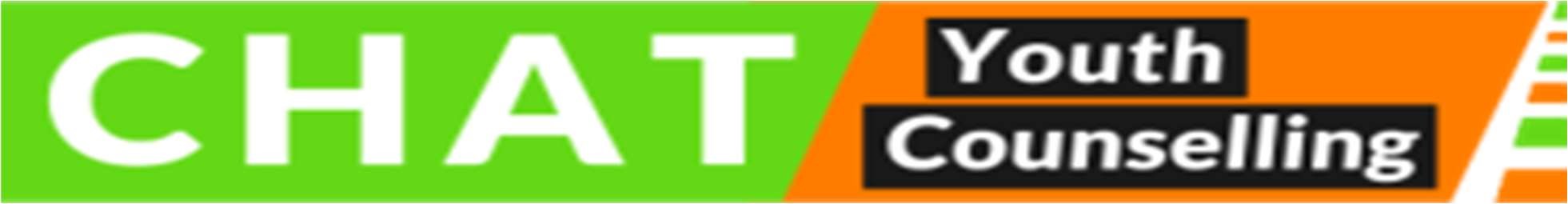 Recruitment ProcessYour completed application form, application letter and Equality and Diversity Monitoring Form should be submitted with subject heading  CHAT Manager Application (your initials) to CHAT Trustee Secretary, Sarah Taylor;  secretary@chatyouthtrustees.co.uk  You may need to click Yes, accepting application form is from a trusted source. Please add your initials to file name when you save. CVs will not be accepted. The closing date for the application is Wednesday March 20th, 2024 by 5pm.                  Applications received after this time may not be considered. If you wish to discuss the position informally with the CEO and/or a Trustee,         please email Rachel Travers ceo@chatyouthcounselling.org.uk indicating the times you would be available to meet.Applicants who have been short listed for interview will be advised will be advised on or before Friday 22nd March.The Courthouse • Mill Road • Oundle • Peterborough • PE8 4BW   Tel: 01832 274422 • info@chatyouthcounselling.org.uk • Registered Charity No:1179806 CONFIDENTIAL • HELP • ADVICE • TIME 